Admission overview sheet for medical staff (This provides an overview of considerations during the admission period)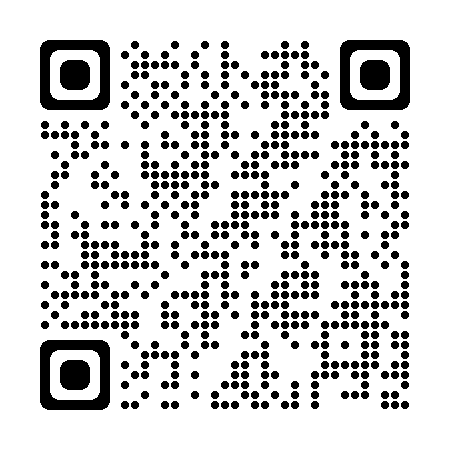 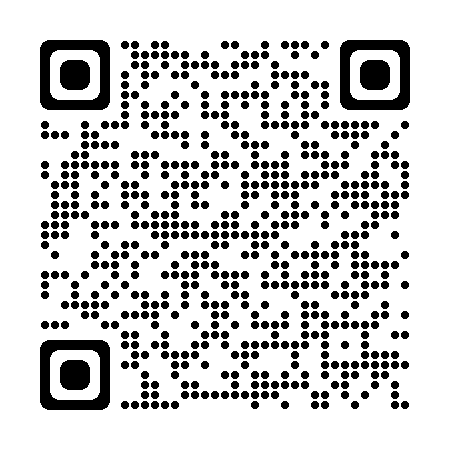 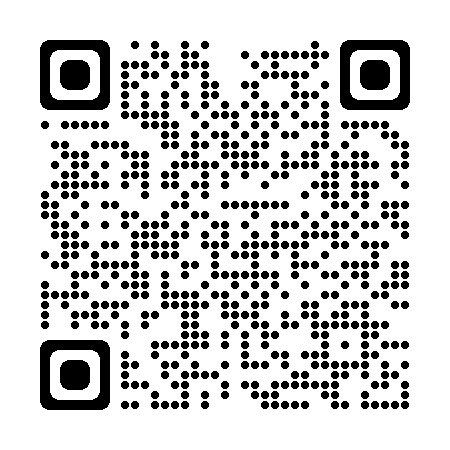 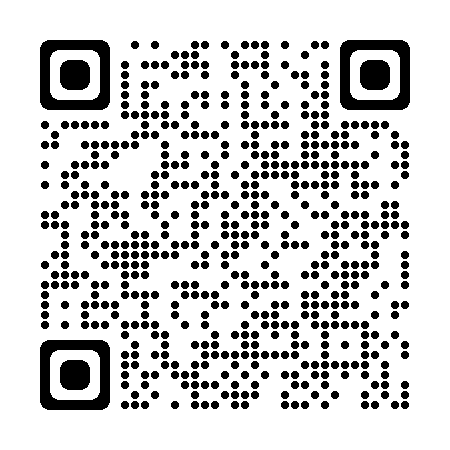 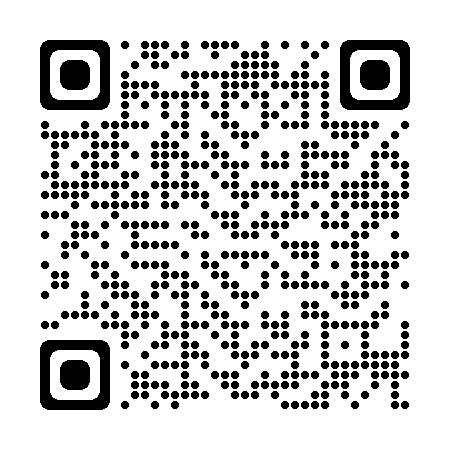 Re-feeding bloodsDay 1-5 (inclusive), day 7, day 10, day 14 (e.g. if risk of delayed refeeding e.g. low starting kcals/slower daily meal plan increases)(Na, K, Ur, Cr, Ca, Mg, P04 and Alb)(Ref: Junior MARSIPAN; BDA)ECGDays 1, 5, 10Prescribe VitaminsMultivitamins  Thiamine (see Refeeding guidelines document; may be required in older teens) Please prescribe the following for 10 days:Thiamine – 100mg TDS (with the first dose administered 30 minutes before initiating feeding) either orally or crushed and flushed via feeding tubeVitamin B Compound Strong  1 tablet TDS OR  Vitamin B Syrup/ Vigranon B 5ml TDS1 Sanatogen A-Z  tablet OD OR 1 Forceval Soluble (dissolved in 50ml water via feeding tube) ODIf enteral route not available, Administer intravenous Pabrinex® (ampoules 1 and 2 = one pair) OD 30 minutes before initiating feeding and then OD for 3 days. If after 3 days it is not possible to revert to oral or enteral route, further supplementation should be discussed with the Nutrition team.Refeeding vitamin protocol for under 14 year olds1 x A-Z tablet OD or 1 x Forceval Junior Soluble (dissolved in 50 ml water via feeding tube) OD.MARSIPAN criteriaEnsure Junior MARSIPAN criteria are completed to assess risk.WeighingAdmission weight“First morning weight” (to ensure no water loading on admission)Regular weights on Monday and Thursday mornings    Note: Weigh before breakfast; ensure young person has been to the toilet beforehand. Weigh in light clothing. Do NOT share weight with patientThe ideal rate of weight gain, for recovery, is a weekly gain of 800g, which is considered optimum as a psychiatric inpatient (NICE).  The team will set an expectation for this at admission as weight gain may not initially happen in some patients and so the expectation will instead be agreed for the weight to be maintained and for a regular eating pattern to be established.  There may be variations in the early stages of refeeding. Often once a young person starts building up their intake you may notice an initial weight gain followed by stabilisation or even slight weight loss. This can be due to unmatched nutritional requirement. Fluid retention and oedema can occur in the initial stages of refeeding; this should resolve in 7-10 days.Observations (See care plan)Frequency of observations to be documented on daily review sheets. This will vary depending on physical risk and compliance as follows:Cardiac monitoring: Continuous or Overnight or Not required Sats, BP, Pulse, Temp, Resp rate: 4 hourly or 12 hourly Daily lying & standing BP: required or not requiredMeal PlanRefer to dietitian for meal plan. Copy of meal plan to be included in notes. Do NOT deviate from plan. NO additional foodstuffs/fluids to be given by staff or family.Meal supervisionAll meals to be supervised by staff initially and/or until agreed otherwise (to be decided on a case by case basis) If supervising, please ensure you have viewed the ‘online learning for staff’ (see below)Breakfast:     30 minsSnacks :        15 minsLunch:           30 mins (45 mins total if dessert included at meal)Dinner:         30 mins (45 mins total if dessert included at meal)Ensure you ask the young person how they like to be supported at meal times, i.e. chatting, radio, TV, music, prompts re time limits, whether they would like any feedback re progress etc. Nasogastric feeding tube (NGT)(see form)Mobile Phone/internetThe decision for the young person to have access to mobile phone/internet is to be agreed with EDS and Consultant of the Week at point of admission. Bed RestEnsure total bedrest in Week One Wheel chair to toilet – 5 mins allowedWheel chair to shower – 15 mins allowedSupervision in toilet/shower will be needed where high risk of covert exercise Challenge any excessive movement witnessed.ActivityEnsure young person can engage in activity at bedside for distraction purposes and to alleviate boredom, e.g. Arts/crafts/colouring/films/reading/music/pets.NO school work to be done.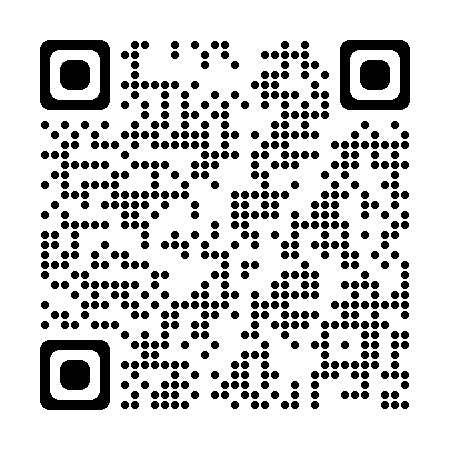 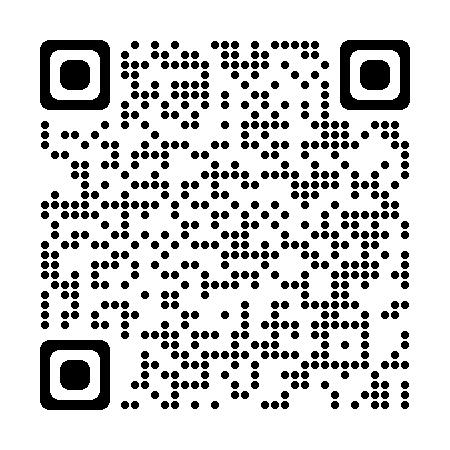 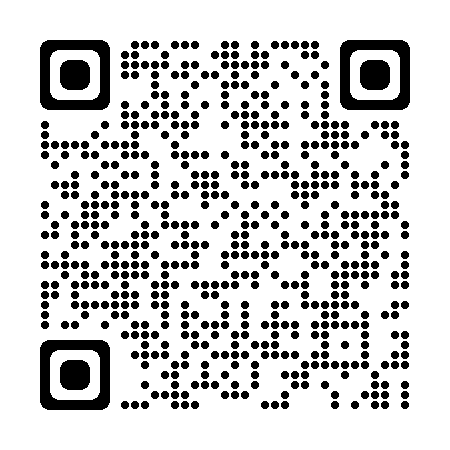 